How to Access Your Course Moodle SiteAfter you have activated your account, Go to Inside Augsburg and log in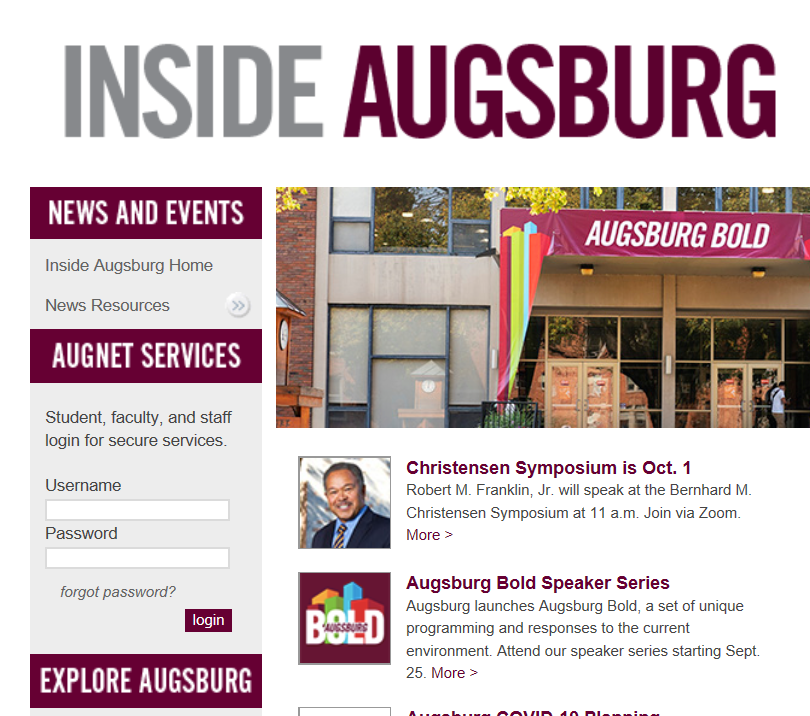 When you have done so, click on the Moodle 2020-21 link on the left sidebar. 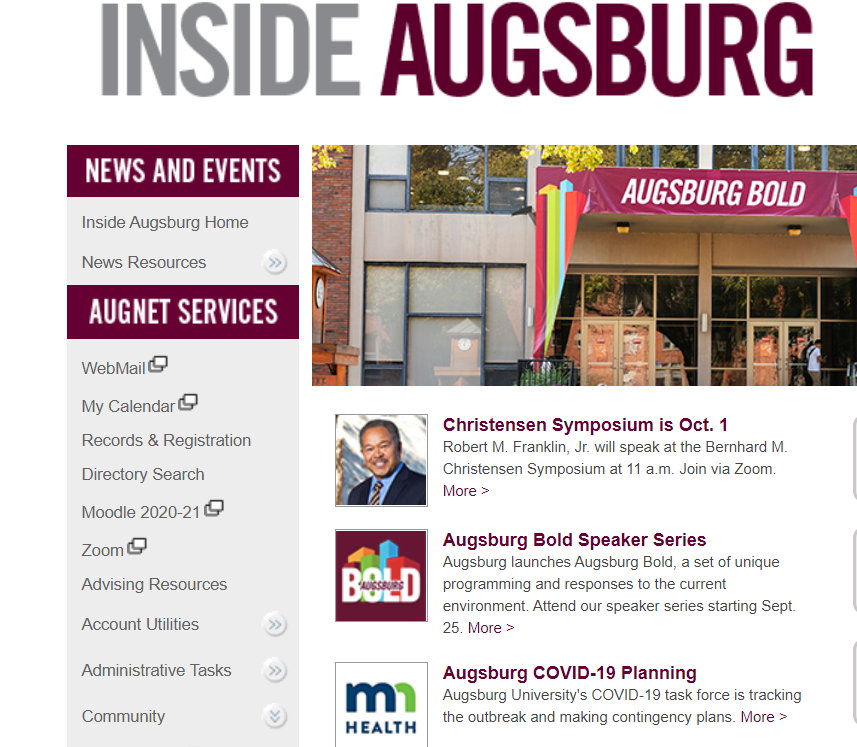 On the Augsburg Bold page, click on MOODLE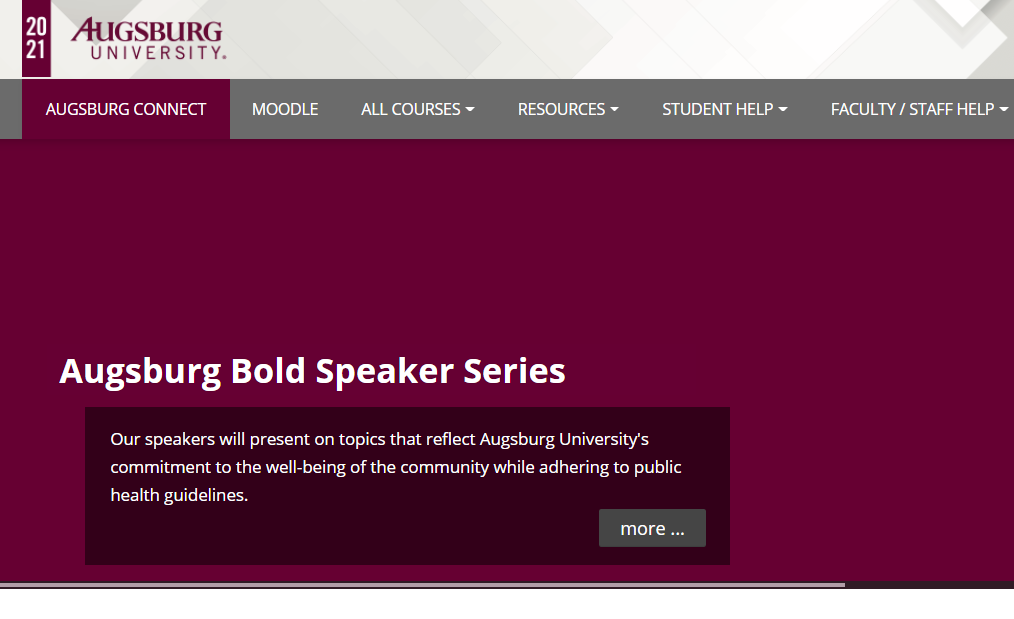 You should then see the Moodle site for any course(s) you are registered for. Click on this link to access your course’s Moodle site.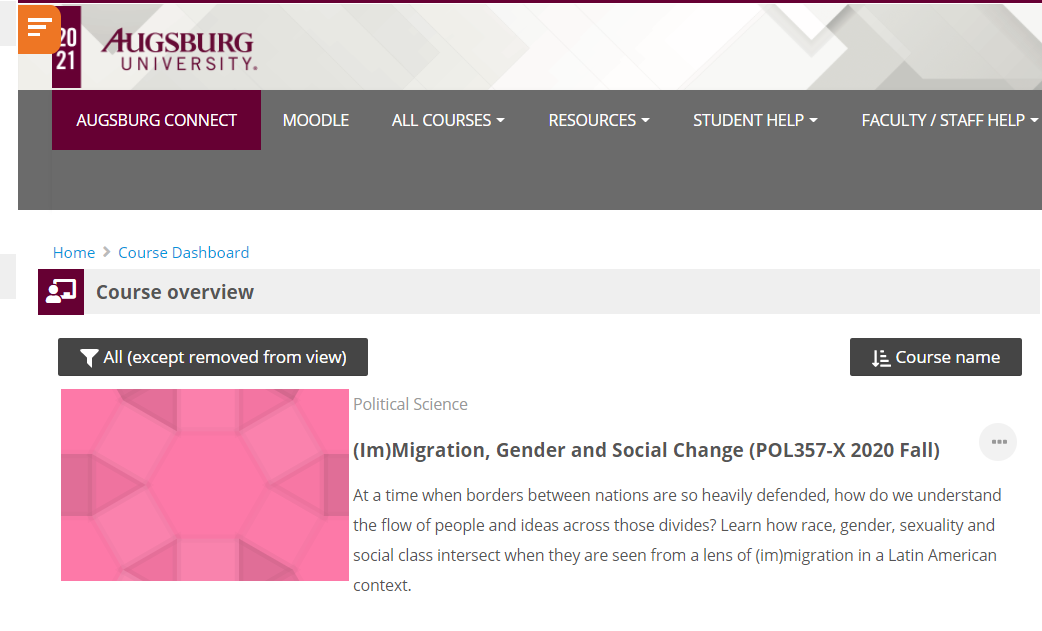 